3-1:	First Roll CallEUS COUNCIL-S. Roston, A. Park, C. Friesen, A. Abery, M. Robertson, A. Ziel, J Wizba, A. DearhamOTHER-N. Peters (ULSU Ed Rep), Z. Wanner (voted into position of Business Manager, L. Beaudin (Ed Faculty Rep), K. Bates3-2:	Agenda ApprovalZiel, A. Abery3-3:	Table Officers’ Reports:		3-1	President			-WESTCAST-financial support (SU, ATA)-$300-$500 per person (only if a few are going, max out at $500 (travel fund)				-Winnipeg, 19-21 February-Meeting to be held next week and is open to anyone interested, not only for EUS			-EUS Council members to sign contracts		3-2	Vice President Internal-EUS Council Members need to e-mail A. Ziel a picture of themselves for board and website		3-3	Vice President External			-EdCAMP-register and attend (for Kirby-EUS Council Member from Fall 2013)-Check to see if a room has been booked for event (maybe Kirby booked the room already)-need to confirm				-Organization still in process				-Must promote EdCAMP		3-4	Business Manager 			-No business to report		3-5	Secretary			-No business to report3-4:	Directors’ Reports:		4-1	Member Services 			-No business to report		4-2	Professional Development			-PD bookings in process for talks/speakers-room TH241 booked every Monday and Thursday until April at 12 noon-Kurtis Hewson to talk about EdCamp-Request for what speakers:	-What to else to do with Ed degree if not teaching?	-Hutterite Colony teaching (culture and etiquette)	-Inspiring Education—new curriculum, flex scheduling	-Flip Classroom-Talk with Professor Carmen Mombourquette about if and what he would be able to speak to (KSAs, The Job Interview, Teaching Boys, etc)		4-3	Social Activities			-Planning for “Wine and Cheese” night				-29 January, 4-6pm-$420 to spend on it, on-going discussion on wine/drink part				-concern about attendance-club grant (SU)—need to apply (each term), approved by 23 January				-Ballroom A booked, need help setting up			-PSII SendOff				-28 February, 6-9:30/10pm-Ballroom A/B—game show idea (Jeopardy), semi-formal attire-Video ad to promote it		4-4	Tutoring Services			-one match left open, all other positions filled			-some checks left over (S. Roston will take a look)		4-5       Volunteer Experience			-drop in tutoring for homework help with the Boys and Girls Club-survey to be done to find out who can volunteer and for what subjects3-5:	Faculty Representative Report	-link on new EUS Website to Ed Faculty to be added		-where to find weebly site, where should we be? (on faculty webpage)	-Connection in process3-6:	Student Representatives’ Reports:	-To be voted in next week3-7: 	Minutes Approval:		7-1	Approval of minutes from January 29, 2013	S. Roston, A. Dearham3-8: 	Resolutions:	-No business to report3-9: 	Unfinished Business: 		9-1	WestCAST (S. Roston)			-Book room for lunch for those interested in attending			-Funding available for EUS Members		9-2	Website (J. Wirzba)			-website published			-paying online—in progress-basic site=$4.80/month and can sell 10 items at a time in site store (3% transaction fee)-less expensive for the longer the term (eg. 6 months vs 1 year)—will start with 6 months3-10: 	New Business:			10-1	Appointment of Business Manager (S. Roston)			A. Ziel, A. Dearham—Z. Wanner voted in as Business Manager3-11: 	Question Period:	-Gift cards to thank speakers—S. Roston and A. Dearham to resolve	-Membership selling		-PSIs not in PSII this term can sell memberships		-Currently selling memberships at lunch in the Currlab-Some practicum TAs not impressed with students who are non-members—push to sell memberships	-Expectations that students are ATA members	-push ATA participation	-200 members and more=funding	-still figuring out how to do online payment for website		-paypal business account started		-paypal can refund without anything lost3-12: 	Verbal Announcements:		12-1	“Beefs and Corvettes”			Corvettes-attendance, website being published		12-2	Information for Student Representatives			-Meet and Greet (Wine and Cheese)—29 January			-Kurtis Hewson to talk about EdCamp—20 January		12-3	Other Verbal Announcements-SU—working on clothing drive to raise scholarship for international students				-event to take place in atrium (selling of clothes)				-goal to raise $500-$800				-boxes for clothing donations go out next week				-need help sorting and tabling clothing for sale3-13:	Final Roll Call3-14:	Notice of Next Meeting:The next meeting of the EUS Executive Council will be January 22 2013 and will be chaired by Sarah Roston.3-15:	Adjournment	C. Friesen, A. Abery3-8-1 Approval of Section Representatives (S.Vincent)To:	All Executive Council MembersFrom:	S. VincentRE:	Approval of Section RepresentativesBE IT RESOLVED THAT the 2012 EUS Executive Council approves the following individuals as representatives of their respective sections: Mary Elizabeth Telfer, Kaitlin Meeuwisse, Graham Ruttan, Allie Billington, and AJ Sikora.Moved:	S.VincentSeconded:	Rationale: 3-8-2 Approval of First Aid Prices (K. Benavides)To:	All Executive Council MembersFrom:	K. BenavidesRE:	Approval of First Aid PricesBE IT RESOLVED THAT the 2012 EUS Executive Council approves the following prices for spring first aid costs:				Non Member Price			EUS Member PriceFull Certification		$120.00				$105.00Recertification			$95.00					$75.00Moved:	K. BenavidesSeconded:	Rationale: 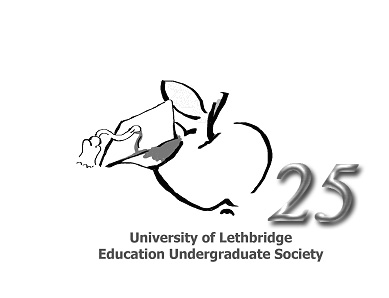 EXECUTIVE COUNCILAgenda for the 1st MeetingWednesday January 15, 20144:15 p.m., TH373Chair: S. Roston, Secretary: A. Park